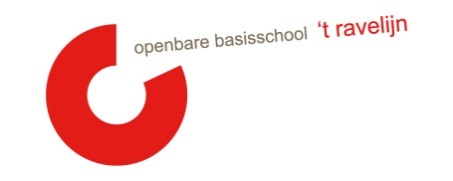 Datum: 	08-03-2022Locatie:	onlineTijdstip: 	19.30 uur 

Punt 1 t/m 4 is besloten 
E=  evaluatie				V= vaststellen		T = training		G = goedkeuring			M= meningsvormend	I  = informatie	3.1
Welkom
- Kennismaking Kim
Hans opent de vergadering om 19:30 uur.
Welkom Kim en Anne!3.2
Vaststellen van de agenda/mededelingen/ afsprakenStand van zaken: - Manier invoeren nieuwe methodes
Het streven is om na de meivakantie te starten met de nieuwe rekenmethode Alles Telt Q.  Een aantal keuzes moet nog gemaakt worden zoals bijvoorbeeld de keuze voor de papieren of digitale versie.
Groep ½ blijft met de doelen van Schatkist werken. 3.3 
Ingekomen stukken Vanuit de MR:Brievenbus Vanuit de OR: 
Vanuit de GMR: Afspraken GMR-MR SAAM + agenda GMR-verg.Hans probeert aan te sluiten bij de GMR-MR vergadering.3.4
Personele bezetting- Kennismaking Kim met MR en OR - Merel
- Kyra Er is via Maartje contact gelegd met de OR, Hans stuurt een datumprikker voor de MR.De personele bezetting is toegelicht.3.5
Methode begrijpend lezen- Tessa komt vanuit de werkgroep het e.e.a. toelichtenTessa, Merel en Anne L hebben gekeken naar een methode voor technisch lezen/ begrijpend lezen. Tessa heeft een presentatie gegeven over het theoretisch kader van goed leesonderwijs.  De uitgangspunten en doelen zijn helder uitgelegd. De definitieve keuze voor de methode wordt dit schooljaar gemaakt.3.6
Ouderbetrokkenheid n.a.v. eventuele versoepelingen
- Wat mag en kan nu weer (vanuit het team)- Welke Coronamaatregelen blijven gelden? Denk aan: werken op de gang, werken in bubbels enz., ontvangst op plein 
Bespreekpunten:
- pauzes 
- oudercontact 
- start van de dag 
- weekopening en weeksluiting- handen wassen- thuisonderwijs/ contact met kinderenHet team bespreekt deze onderwerpen en Kim koppelt dit terug aan de MR.
3.7

Werkdrukgelden
- Werkdrukgelden volgend schooljaar
 Het team evalueert het huidige traject met Kim.
Kim start ‘het nieuwe traject’ tijdig op om ervoor te zorgen dat iedereen vanaf de start van het schooljaar krijgt waar hij/zij recht op heeft.3.8NPO:
Opbrengsten /hoe loopt het in de praktijk?

- NPO in de bovenbouw (hoe verloopt de groepsondersteuning in zijn algemeenheid)
- Project 2 (kindgesprekken)
 - Kansrijke combinatiegroepen (groep 1 t/m 8)
- Project 3 (kleuters)
Project 1:Groepsondersteuning in de groepen 5/6 en 7/8.Begeleiden van kinderenOndersteuning van leerkrachten
( didactisch en pedagogisch) De ondersteuning van de leerkracht bestaat onder andere uit het observeren van lessen, het geven van voorbeeldlessen, het samen analyseren en interpreteren van gegevens.Project 2:Anne heeft het traject toegelicht. Er wordt ook informatie ingewonnen bij andere scholen. Dinsdag staat het op de agenda. Kansrijke combinatiegroepen
Het traject bij spelling is geëvalueerd. 
Tijdens studiedagen worden ontwikkelpunten verder uitgewerkt. Project 3:
Er is een try-out gestart in ½ A m.b.t. een rijke leeromgeving. 
Een externe heeft meegekeken in de klas en tips gegeven om een rijke leeromgeving te creëren, afgestemd op de behoeften van de groep. Dit traject wordt nu ook in ½ B gestart.De thema’s zijn nu 8 weken i.p.v.  4 weken.
De wens is om meer kleine kringen in te zetten.Kinderen krijgen meer mogelijkheden om zelf te bepalen welk werkje ze gaan doen.Er zijn afspraken m.b.t. de koppeling van Schatkist en Kijk.Een externe organisatie begeleidt dit traject.3.9
Herkiesbaarheid Moniek Hans en Anne L zetten het verkiezingstraject uit.3.10
Rondvraag De volgende vergadering is op 17 mei i.p.v. 18 mei.